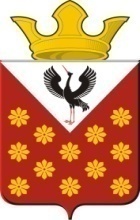  ГЛАВА МУНИЦИПАЛЬНОГО ОБРАЗОВАНИЯКраснополянское сельское поселениеРАСПОРЯЖЕНИЕ    Для обеспечения оперативности принятия срочных решений при возникновении чрезвычайных ситуаций установить с 31 декабря 2019 года по 09 января 2020 года дежурство сотрудников Администрации муниципального образования Краснополянского сельского поселения.2. Сотрудники администрации муниципального образования Краснополянское сельское поселение осуществляют дежурство  на своем рабочем  месте или дома по телефону.3. Работникам, осуществляющим дежурство  предоставить по заявлению  другой день отдыха в соответствии со статьей 152 ТК РФ.И.о. Главы Краснополянского сельского поселения                                           А.Н. СнигирёвС распоряжением  от 12.12.2019 года № 115  «Об организации дежурства в период проведения новогодних и рождественских праздничных мероприятий на территории Краснополянского сельского поселения» ознакомлены:Снигирёв Алексей Николаевич         ____________                        ____________                                                                                                     ( роспись)	                                               (число)Нуртазинова Айжан Бектасовна       ____________                        ____________                                                                                                    ( роспись)	                                              (число)Софронова Надежда Павловна        ____________                        ____________                                                                                                     ( роспись)	                                              (число)Антропова Ксения Сергеевна           ____________                        ____________                                                                                                     ( роспись)	                                              (число)Бунякова Елена Владимировна       ____________                        ____________                                                                                                     ( роспись)	                                              (число)Тихонова Вера Николаевна              ____________                        ____________                                                                                                     ( роспись)	                                              (число)Шевелёва Эльвира Анатольевна      ____________                        ____________                                                                                                      ( роспись)	                                              (число)Юдинцева Любовь Валентиновна    ____________                        ____________                                                                                                     ( роспись)	                                              (число)Утвержден  распоряжением главы  Краснополянского  сельского  поселения от 12.12.2019 г № 115ГРАФИКдежурства сотрудников Администрации  Краснополянского сельского  поселения в период с 31 декабря 2019 года по 09 января 2020 года( с 09.00 до 14.00 часов на рабочих местах, с 14.00  до 9.00  часов  следующего дня  дома по телефону)12.12.2019 г.  с. КраснополянскоеОб организации дежурства в период проведения новогодних и рождественских праздничных мероприятий на территории Краснополянского сельского поселения                                                  №  11531.12Снигирёв Алексей НиколаевичИ.о. Главы МО Краснополянское сельское поселение8(34362) 9-33-688-904-384-90-9001.01Нуртазинова Айжан БектасовнаЗаместитель главы администрации 8(34362)9-33-688-952-132-52-9502.01Нуртазинова Айжан БектасовнаЗаместитель главы администрации8(34362)9-33-688-952-132-52-9503.01Софронова Надежда ПавловнаСтарший инспектор8(34362) 9-33-718-952-741-29-7304.01Антропова Ксения СергеевнаСпециалист 1 категории8(34362) 9-33-228-953-055-55-8505.01Бунякова Елена ВладимировнаСтарший инспектор8(34362) 9-33-688-902-879-45-5206.01Тихонова Вера НиколаевнаСтарший инспектор8(34362)9-33-398-900-203-52-8007.01Шевелёва Эльвира АнатольевнаСпециалист 1 категории8(34362)9-33-238-953-048-79-0908.01Юдинцева Любовь ВалентиновнаСпециалист 1 категории8(34362)9-33-228-953-388-87-23№п/пФамилия, имя, отчество.телефоны:                                                                дата дежурства                                                                дата дежурства                                                                дата дежурства                                                                дата дежурства                                                                дата дежурства                                                                дата дежурства№п/пФамилия, имя, отчество.телефоны:31.1201.0102.0103.0104.0105.0106.0107.0108.011Снигирев Алексей Николаевич (34362) 9-33-688-904-384-90-90 +2Нуртазинова Айжан Бектасовна(34362) 9-33-688- 952-132-52-95+3Нуртазинова Айжан Бектасовна (34362) 9-33-688- 952-132-52-95 +4Софронова Надежда Павловна(34362) 9-33-718-952-741-29-73+5Антропова Ксения Сергеевна(34362) 9-33-228-953-055-55-85+6Бунякова Елена Владимировна(34362) 9-33-688-902-879-45-52+7Тихонова Вера Николаевна(34362) 9-33-398-900-203-52-80+8Шевелёва Эльвира Анатольевна(34362) 9-33-238-953-048-79-09+9Юдинцева Любовь Валентиновна(34362) 9-33-238-908-630-77-30+